РЕПУБЛИКА СРБИЈА 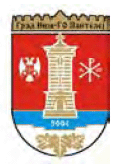 ГРАД НИШГРАДСКА ОПШТИНА ПАНТЕЛЕЈБрој ЈН: Д-1.1.4Број:    404-24/18-02      Датум: 09.07.2018.год.    	        Гутенбергова 4а, 18103, Ниш                    http://www.pantelej.org.rsНа основу члана 55. Став 1. Тачка 8 и члана 57. и 116. Закона о јавним набавкама  („Сл.гласник РС“ број 124/2012 и 14/2015 ) Градска општина Пантелеј објављујеОБАВЕШТЕЊЕо закљученом уговору	У поступку јавне набавке мале вредности за набавку добара-опреме за паркове и дечија игралишта-мобилијари- ОРН-43325000, ЈН број Д-1.1.4, наручилац је донео одлуку о додели уговора на основу које је закључен следећи уговор о јавној набавци:Уговор бр.420/18-02 од 04.07.2018.године са „МВ Полипласт“  Ниш, Булевар Медијана бр.22, за набавку добара-опреме за паркове и дечија игралишта-мобилијара, уговорене вредности 3.330.240,00 динара без ПДВ-а.Укупна уговорена вредност јавне набавке износи 3.330.240,00 динара без ПДВ-а, односно   3.996.288,00 динара са ПДВ-ом.Критеријум за доделу уговора у овом поступку је најнижа понуђена цена.	Наручилац је у овом поступку примио пет понуда.1.  	Понуда понуђача ''МОНИ'' Гаџин Хан бб, заведена под бројем 404-25/18-05 од 20.06.2018.године, са ценом од 4.130.815,00 динара без ПДВ-а.2.	Понуда понуђача ''Политехника'' Ниш, Књажевачка југ 21, ( Булевар Медијана 21 ), Ниш, заведена под бројем 404-26/18-05 од 20.06.2018.године, са ценом од 3.696.566,40 динара без ПДВ-а, 3. 	Понуда понуђача Еуро спорт модерна Д.О.О. Мали Лесковац 39а, Београд , заведена под бројем  404-28/18-05 од 21.06.2018.године, са ценом од 2.584.000,00 динара без ПДВ-а, као некомплетну, јер није доставио доказе о квалитету за све производе.4. 	„МВ Полипласт“ Булевар Медијана бр.22, Ниш, заведена под бројем 404-29/18-05 од 21.06.2018.године, са ценом од 3.330.240,00 динара брз ПДВ-а.5. 	Понуда понуђача ''ASA-CO'' DOO, Стара пруга бб, Прељина, Чачак, заведену под бројем  404-30/18-05 од 22.06.2018.године, са ценом од 2.896.00,00 динара без ПДВ-а,  као некомплетну, јер није доставио доказе о квалитету за све производе.	Наручилац је донео Одлуку о додели уговора дана 26.06.2018.године.	Уговор са наведеним добављачем закључен је дана 04.07.2018.године.	Рок за извршење Уговора је 45 дана од дана уплате аванса.                                                                 Комисија за спровођење јавне набавке